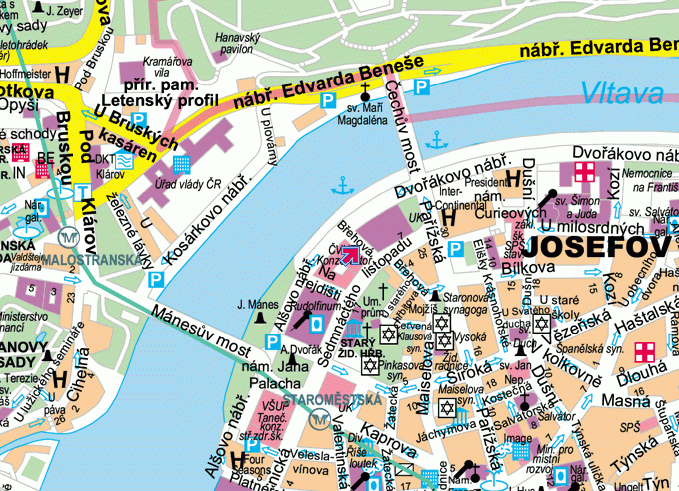 CTU2 -  Application of Ionizing RadiationTeacher:   Prof. Ing. Tomáš Čechák, CSc.Address:   Břehová 7, Prague 1	       Building of the Faculty of Nuclear Science and Physical EngineeringMeeting time: Monday, March 13, at 8:50, in a foyerCourses: Room 111, 1. floor, at  9:00Five-minute walk from Metro Line A Staroměstská station